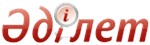 Об утверждении перечня социально значимых заболеваний и заболеваний, представляющих опасность для окружающихПриказ Министра здравоохранения и социального развития Республики Казахстан от 21 мая 2015 года № 367. Зарегистрирован в Министерстве юстиции Республики Казахстан 30 июня 2015 года № 11512      В целях реализации подпункта 89) статьи 7 Кодекса Республики Казахстан от 18 сентября 2009 года «О здоровье народа и системе здравоохранения» ПРИКАЗЫВАЮ:
      1. Утвердить Перечень социально значимых заболеваний и заболеваний, представляющих опасность для окружающих согласно приложения к настоящему приказу.
      2. Департаменту организации медицинской помощи Министерства здравоохранения и социального развития Республики Казахстан обеспечить:
      1) государственную регистрацию настоящего приказа в Министерстве юстиции Республики Казахстан;
      2) в течение десяти календарных дней после государственной регистрации настоящего приказа направление на официальное опубликование настоящего приказа в периодических печатных изданиях, в информационно-правовой системе нормативных правовых актов Республики Казахстан «Әділет»;
      3) размещение настоящего приказа на интернет-ресурсе Министерства здравоохранения и социального развития Республики Казахстан.
      3. Контроль за исполнением настоящего приказа возложить на вице-министра здравоохранения и социального развития Республики Казахстан Цой А. В.
      4. Настоящий приказ вводится в действие по истечении десяти календарных дней после дня его первого официального опубликования.      Министр здравоохранения и
      социального развития
      Республики Казахстан                       Т. Дуйсенова      «СОГЛАСОВАНО»
      Министр национальной экономики
      Республики Казахстан
      ___________________ Е. Досаев
      29 мая 2015 годаУтвержден            
 приказом Министра       
здравоохранения и социального
развития Республики Казахстан
 от 21 мая 2015 года № 367     Перечень
социально значимых заболеваний и заболеваний,
представляющих опасность для окружающих   1. Социально значимые заболевания1. Туберкулез
2. Болезнь, вызванная вирусом иммунодефицита человека и носители вируса иммунодефицита человека
3. Вирусный гепатит В, С
4. Злокачественные новообразования
5. Сахарный диабет
6. Психические расстройства и расстройства поведения
7. Детский церебральный паралич
8. Инфаркт миокарда (первые шесть месяцев)
9. Ревматизм
10. Системные поражения соединительной ткани
11. Наследственно-дегенеративные болезни центральной нервной системы
12. Демиелинизирующие болезни центральной нервной системы   2. Заболевания, представляющие опасность для окружающих1. Болезнь, вызванная вирусом иммунодефицита человека и носители вируса иммунодефицита человека
2. Геморрагические лихорадки
3. Дифтерия
4. Менингококковая инфекция
5. Полиомиелит
6. Инфекции, передающиеся преимущественно половым путем
7. Лепра
8. Малярия
9. Сибирская язва (легочная форма)
10. Туберкулез
11. Холера
12. Чума
13. Брюшной тиф
14. Вирусный гепатит А
15. Психические расстройства и расстройства поведения© 2012. РГП на ПХВ Республиканский центр правовой информации Министерства юстиции Республики Казахстан